Tâche complexe « Le lait »Objectif :	Travail par groupes et produire des affichesRestitution oral du travail fourniModalités de travail possible des élèves : 	individuelen binômes en groupes hétérogènesen groupes homogènesOrganisation possible de l'AP: 	en classe entièreen demi-classeen co-animation (deux enseignants en maths)en co-animation (deux matières)en groupes de besoin (deux classes, trois profs)Matériel :	Feuilles A3 pour l’afficheEnoncé qui peuvent être différent selon les modalités d’organisationNotions et/ou compétences travaillées : Chercher ; Communiquer ; CalculerDescription de l'activité : Cette activité peut être proposée sous trois formes différentes selon le niveau d’autonomie des élèves :_ pour les plus autonomes : problème donné sous sa forme ouverte avec recherche des informations nécessaires à la résolution sur internet (en salle informatique ou accès à un ordinateur dans la classe) ;_ pour les élèves d’autonomie moyenne, problème donné sous sa forme ouverte dans un premier temps avec distribution des trois documents au fur et à mesure des demandes exprimées oralement par les élèves à l’enseignant ;_ pour les moins autonomes : problème donné sous la forme complète de tâche complexe.Pour tous les groupes, une résolution détaillée est attendue avec une communication précise de la démarche mise en place et de ce qui est cherché à chaque étape du raisonnement. Les élèves doivent produire une affiche pour ensuite effectuer un bilan oral du travail de leur groupe.6ème - Tâche complexe : Le Lait 		   Recherche en groupe. Enoncé : Pour bien grandir, il est recommandé aux enfants et adolescents de boire 2 verres de lait par jour.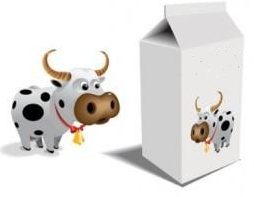 Combien faut-il de vaches pour fournir la quantité de lait nécessaire à tous les élèves du collège ?Toutes ces vaches pourraient-elles tenir dans votre classe ?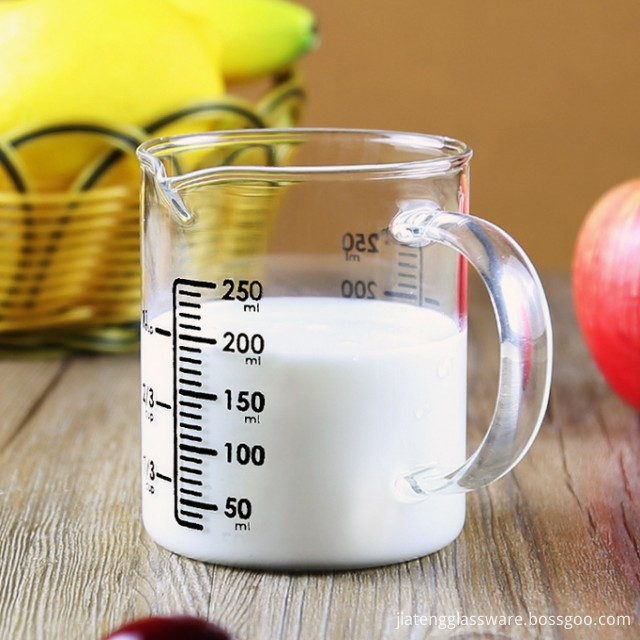 Document 3 : Carte d’identité de la vache. Son compagnon : le taureauSon petit : le veauSon cri : la vache meugle. Elle fait : « meuh ! »Son poids : entre 50 kg et 1 200 kg.Sa taille : 1m45 en longueur et 84 cm en largeur.Ce qu’elle mange : en été, de l’herbe ;en hiver, du foin.Son habitat : en été, dans le pré ;en hiver, dans l’étable sur de la paille.Les produits qu’elle nous donne :de la viande ;du lait (30 litres par jour)Chaque jour, la fermière vient la traire le matin et le soir. Quand la vache mange, elle avale de l’herbe une première fois, puis le fait remonter une deuxième fois. Elle rumine. On dirait qu’elle mâche un chewing-gum ! 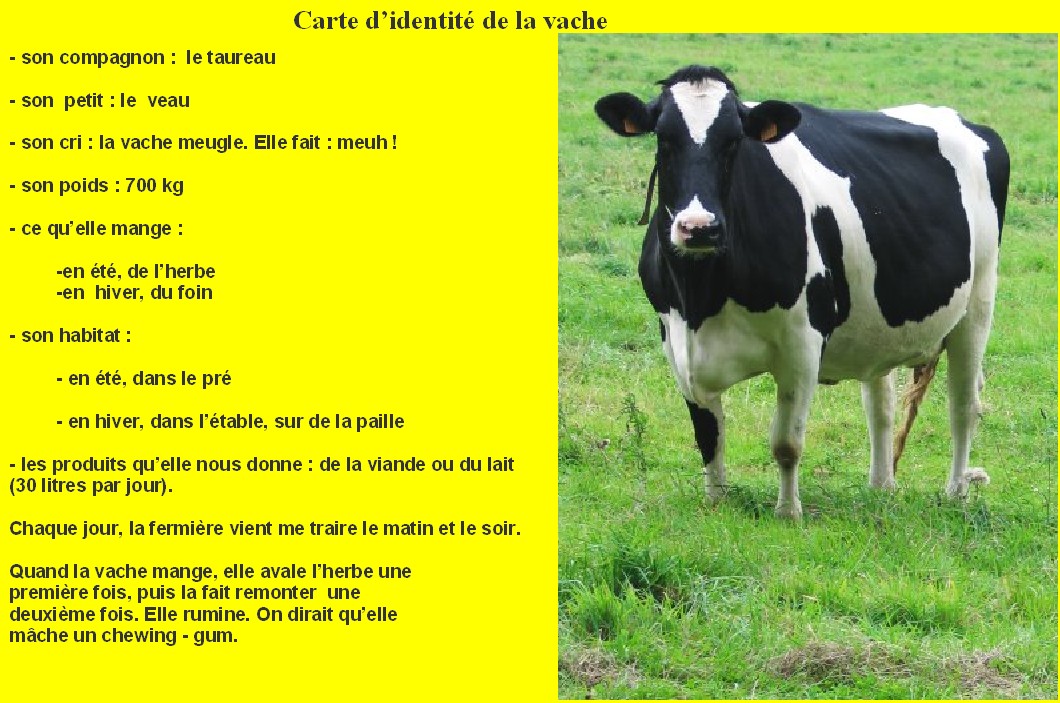 